石大团联发〔2019〕14号关于举办第八届十佳演讲之星比赛的通知各学院团委、学生会，直、附属单位团委、学生会：为了进一步展示我校建校70周年取得的丰硕成果，弘扬爱国奋斗精神，激发广大学子传承兵团精神、胡杨精神和老兵精神，立志成为爱国爱疆、担当奉献的社会主义建设者和接班人。经校团委、校学生会研究，决定举办石河子大学第八届十佳演讲之星比赛。现将有关事宜通知如下：一、活动主题扎根兵团办大学   励志报国建边疆主办单位校团委     校学生会承办单位经济与管理学院团委、学生会经济与管理学院旭日演讲团参赛对象石河子大学全体在校生五、比赛时间、地点初赛：2019年11月17日   博学楼教室复赛：2019年11月24日   中区基础实验楼五楼决赛：2019年11月29日    图书馆五楼具体时间和地点，另行通知。六、比赛流程1.初赛    比赛方式：不定题3分钟演讲，评委现场打分。2.复赛       比赛方式：根据比赛主题进行3分钟演讲，评委现场打分。3.决赛           比赛方式：定题演讲3分30秒，博弈演讲1分30秒（两人一组就一个话题的不同观点展开博弈式演讲）。决赛环节评委由大众评审和专业评委组成。其中专业评委打分占总成绩80%，观众大众评审打分占总成绩20%。七、奖项设置设置十佳演讲之星10名，十优演讲之星10名，最佳人气奖1名，最佳台风奖1名。八、报名方式报名方式分别以线上参赛（指定官方QQ群：807456199）和线下宣传时填写报名表的方式，加群后填写电子报名表后，由后台统一汇总。请各学院团委、直附属单位团委、学生会于11月15日12:00前报名完毕。报名链接https://www.wjx.top/m/47018255.aspx。附件：1. 石河子大学第八届十佳演讲之星比赛报名表2.石河子大学第八届十佳演讲之星比赛初赛、复赛评分规则3. 石河子大学第八届十佳演讲之星比赛决赛评分规则共青团石河子大学委员会      石河子大学学生会2019年11月12日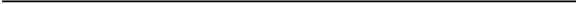 石河子大学团委                             2019年11月12日印发附件1：石河子大学第八届十佳演讲之星比赛报名表附件2：石河子大学第八届十佳演讲之星比赛初赛、复赛评分规则1.仪表形象（2分）要求：着装整齐，大方得体，礼节、礼貌得体，姿态自然、动作适度。2.内容(5分)要求：主题鲜明，有自己的思想；行文流畅，用词精练，详略得当，构思新颖，层次分明，论点突出，旁征博引。3.语言艺术(3分)要求：语言有感染力，发音准确，语速适中，技巧运用自如，表现力强，说服力强， 观众反应热烈，情绪高亢。附件3：石河子大学第八届十佳演讲之星比赛决赛评分规则一、评委评分（占80%）1.仪表形象（10分）要求：着装整齐，大方得体，礼节、礼貌得体，姿态自然、动作适度。2.内容(40分)要求：主题鲜明，有自己的思想；行文流畅，用词精练，详略得当，构思新颖，层次分明，论点突出，旁征博引。3.语言艺术(25分)要求：语言有感染力，发音准确，语速适中，技巧运用自如，表现力强，说服力强， 观众反应热烈，情绪高亢。4.即兴演讲（25分）要求：思维敏捷，条理清晰，针对既定主题表述完整、有亮点。 二、大众评审评分（占20%）由主办方遴选20名大众评审，现场大众评审手中拿有好评牌（每人1分），每位选手演讲结束后，支持者举牌。序号学院姓名学号班级联系电话QQ